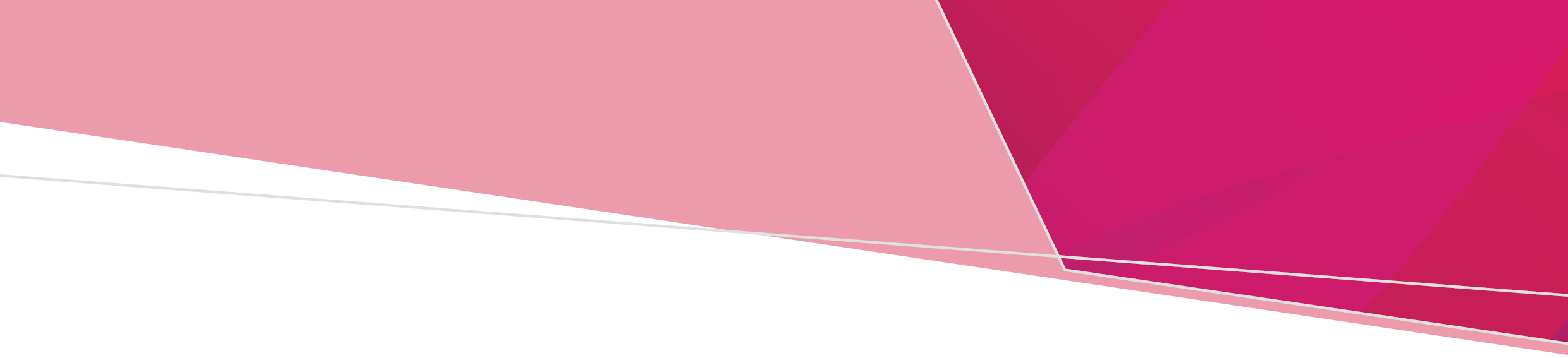 The Board and the individual directors of HealthShare Victoria have formal duties and responsibilities to the Minister for Health (the Minister), public health services (as HealthShare Victoria’s core customers), the Secretary of the Department of Health (the department) and the public (the stakeholders).The department has partnered with health services to establish a new shared services organisation, HealthShare Victoria, which commenced operations on 1 January 2021. HealthShare Victoria’s initial responsibilities include increasing the proportion of goods and services purchased for health services under statewide contracts and management of Victoria’s supply of medical consumables, with the new organisation’s priorities including providing a single point of accountability, establishing effective statewide governance, and leading significant improvements in Victoria’s medical supply chain. HealthShare Victoria provides significant short and long-term benefits for Victoria’s health system and patients: Using state-wide purchasing and economies of scale to generate significant savings for health services.Improving quality of care and patient outcomes through evidence-based product selection, reduced levels of unwarranted variation in product selection, and more consistent statewide availability of medical consumables. Establishing clearer accountabilities and improved coordination of the sourcing and distribution of critical PPE and medical supplies. Generating greater transparency of critical PPE stocks across the health system. Reducing inequities of distribution of critical stock among health services.Providing supply chain surety.HealthShare Victoria was established under the same provisions of the Health Services Act 1988 (Vic) that apply to Health Purchasing Victoria, and absorbs the functions currently provided by Health Purchasing Victoria. (Health Purchasing Victoria will continue to be the legal name of the entity, but HealthShare Victoria is its trading name.)With renewed mission, structure and functions, HealthShare Victoria is evolving to have significantly different size, budget, and operational criticality to the health system than Health Purchasing Victoria.Subject to decisions of government, over time HealthShare Victoria’s responsibilities could be expanded to include other shared services, driving significant benefits beyond medical consumables.Role of the BoardThe role of the board of HealthShare Victoria is to oversee the performance of the organisation and ensure that it is meeting the policy and performance objectives of the Minister. The board is held to be ultimately responsible for all aspects of HealthShare Victoria's activities. This includes, among other things:setting the vision, strategy and direction of the organisation, in line with Victorian Government policyhaving ultimate accountability for the delivery of safe and quality goods and services to public health servicessuccession planning, performance management and, if required, the removal of the CEOoverall oversight of the performance and delivery of key policy prioritiesensuring the ongoing financial viability of the organisation.The functions of the board are varied and cover accountability to stakeholders and leadership both internally and externally, now and into the longer term. Collectively, the board is responsible for creating a governance environment that acts in the best interests of the entity and drives performance.Role of the directorsBoard directors are an integral part of Victoria’s health system and our health services cannot operate without them. Appointed by the Minister with advice from the Chairperson and from the department, directors are Australian citizens or permanent residents and preferably members of the Victorian public. They are selected for the skills, experience and competencies that they have developed from their personal and professional activities, and which they will continue to develop while on the board.Board directors are expected to:Commit to the delivery of safe, high quality, person-centred care – a genuine interest in the fundamental purpose of the organisation and its role in the health care service systemUse and interpret complex information – understanding the need for information on which to base decisionsHave integrity and be accountable – dedication to fulfilling a director’s duties and responsibilities, putting the organisation’s interests before personal interests and acting ethicallyProvide constructive challenge and oversight - the curiosity to ask questions and the courage to persist in asking, and to challenge management and fellow board directors where necessary.Legislative frameworkThe Health Services Act 1988 establishes the boards of Victoria’s health services, and defines their duties, rights and responsibilities. The board ensures where applicable the Minister and the Secretary are advised about significant board decisions and are informed in a timely manner of any issues of public concern or risks that affect or may affect the health service.The Financial Management Act 1994 (Vic) also applies to the financial administration of the public sector, including health services.Expectations of board directorsBe aware of the Health Services Act 1988 and other applicable legislation and regulations.Commit the time required to fully exercise the duties required of the position (approx. 16 hours per month to prepare for and attend board and committee meetings). Time is needed to:Attend, as a minimum, 75 percent of the approximately 11 board meetings per year (these are usually held during the day);participate on two or more standing and/or ad hoc committees of the board (the board has three standing committees: Executive, Procurement and Finance, Audit and Risk);review agenda items, board papers and minutes; andattend events where the health service requires representation.Develop a full understanding of the organisation’s finances, scope of service, strategic context and legal framework. An important element of HealthShare Victoria Board Directors is an understanding of the relationship between HealthShare Victoria and the health services it provides services for, and a strong commitment to customer serviceAdhere to the relevant obligations and duties set out in the Victorian Public Sector Commission’s (VPSC) Directors’ Code of Conduct and the department’s Director’s Toolkit (namely the ‘conduct, ethics and fiduciary duties’ and ‘statutory duties’ chapters). Undertake any training and development required in order to fully discharge their responsibilities.Indemnification and remunerationHealthShare Victoria indemnifies board directors so that they are not personally liable for anything done, or omitted to be done, in good faith when carrying out their duties. Any liability resulting from an act or omission attaches instead to the health service.Directors are also entitled to remuneration for their services as a director of a public board. Remuneration rates are reviewed annually.  Key Selection CriteriaMinimum competenciesAll applicants are required to demonstrate a basic knowledge and understanding of the following concepts that will equip them to perform the role of a director, and which will be developed further if appointed:Governance – the role of the board, its relationship to management and the accountability mechanisms for the public health service, including the board’s ultimate accountability to the Minister for HealthClinical governance – mechanisms to ensure the delivery of safe, high quality services (noting that all new directors will be provided training in the Victorian Clinical Governance Framework)Financial literacy – the ability to understand and interpret financial reports, in particular the audited financial statement in the organisation’s Annual Report, to determine the financial health of the organisationLegal literacy – the ability to understanding the legal framework within which a public health service board operates, including its primary obligations under the Health Services Act.Specialist competenciesThe department has identified 13 competencies, categorised into two tiers, which are the focus for recruitment to the boards of all public health services. An additional tier has been identified for HealthShare Victoria. The tiers are:Tier 1 – necessary skills that should be present on each board; andTier 2 – important skills that are desirable for a board, and the extent of the requirement can be dependent on the strategic plans of the entity. Tier 3 – HealthShare Victoria specificA board has collective responsibility for decision making and each director is equally responsible for decisions made. However directors will have varying levels of expertise in the defined competencies. In ensuring that the Tier 1 competencies (and Tier 2 or Tier 3 when required) are present on the board applicants are asked to nominate, and provide supporting information on, their three primary competence areas. Applicants will be on a spectrum of competence, with boards seeking applicants who could be classified as ‘experts’ or ‘above average’ in their nominated competence. Applicants will also be able to indicate secondary competence areas. These are additional skills that a candidate will possess in addition to their three primary competencies and will need to meet the definitions outlined in the position description.Applicants should articulate in their application (and at interview if required) the expertise in the areas identified as their primary skills / expertise, and how it was obtained, for example: professional qualification, vocational experience and/or prior board experience.Tier 1 – Specialist skills necessary for a boardAudit and risk managementClinical governanceCorporate governance Financial management and accountingLawReflective of the perspective of users of health servicesRegistered clinicianStrategic leadership / Executive managementTier 2 – Specialist skills important for a boardAsset managementCommunications and stakeholder engagementCommunity ServicesHuman resources management ICT strategy and governanceTier 3 – Specialist skills important for a boardProcurementCommercial experience and acumenSupply chain managementShared services managementEconomicsHealth service and/or medical industry leadership Tier 1 specialist competencies – Necessary (8 in total)Audit and risk managementAudit:Has professional expertise and or qualifications in examining financial reports Knowledge of legal and regulatory requirements, especially those pertaining to the health sector, and experience of monitoring compliance. Can apply this to broader risk frameworks and risk mitigation, in addition to codes of practice to comply with the range of internal controls required of a major entity.Risk management:Has professional expertise and or qualifications in identifying, assessing and responding to strategic, financial, operational and reputational risks so as to mitigate their impact or maximize the realisation of opportunities. It would be advantageous if the candidate can demonstrate experience in performing / evaluating financial and/or non-financial (performance) audits or similar program/policy evaluations.A member of an audit committee has to meet minimum qualification requirements as defined by the ‘Standing Directions of the Minister for Finance under the Financial Management Act 1994’.  This includes financial literacy; reasonable understanding of the organisation’s risks and controls; independence of judgement; and additional time commitments.Clinical governanceUnderstands and has experience in the application, design and evaluation of clinical governance systems to ensure the provision of safe clinical care and drive continuous improvement of patient outcomes.  Knowledge and understanding of current clinical governance frameworks, and accreditation frameworks and processes is desirable. Ability to critically analyse and interpret data to facilitate continuous evidence based quality improvement. It is anticipated most candidates with clinical governance skills may be from a hospital-based clinical field, however, this is not a requirement to demonstrate clinical governance competence (examples of professions with clinical governance expertise include: an incident investigator at a hospital and medico-legal counsel. Further, other similar sectors may also be able to demonstrate clinical governance capability).All successful candidates with only minimal or no clinical governance skills will be required to undergo clinical governance training within their first year to ensure they meet minimum standards.  This will require all directors to understand and be able to apply current clinical governance frameworks. Corporate governanceIn addition to the sufficient governance knowledge expected as a minimum competency, candidates should possess: demonstrated experience and working knowledge and understanding of accountability relationships and corporate governance, including the separation of governance and management, and the roles, duties and obligations of non-executive directors a strong understanding of the framework of rules, relationships, systems and processes within and by which authority is exercised and controlled in organisations knowledge and understanding of relevant fiduciary and other statutory and legal duties of a director in a public health context, including the Victorian Public Sector Commission’s Director’s Code of Conduct and the duties contained within as well as a director’s direct accountability to the Minister for Health.All successful candidates are expected to undertake induction training organised by the Department of Health.Financial management and accountingHas professional expertise adequate to meet the requirements of the Financial Management Act 1994 and the accompanying Standing Directions of the Minister for Finance  Demonstrated, via qualifications and/or experience, advanced financial literacy to read and understand financial statements (including income statement; balance sheet; statement of recognised income and expense; and, cash flow statement and notes to the accounts) and understand generally accepted accounting principles  Experience in financial oversight; preparation and delivery of budgets; and, interpreting a chart of accounts of a large entityExpertise and experience in the efficient and effective governance of finances to accomplish the objectives of an organisation, including analysing statements, assessing financial viability, overseeing financial planning and funding arrangements. Professional qualifications in accounting and professional recognition is desirable (particularly CA, CPA or equivalent) and in some cases will be required as a minimum due to the size and complexity of certain public health services and hospitals. LawAt a minimum, the candidate must be admitted to the legal profession as an Australian Lawyer and must hold a current Victorian practising certificate (or equivalent Australian practising certificate) or have held one within the last three years and is eligible to apply for a Victorian practising certificate. A copy of the candidate’s current (or previously held) practising certificate must be included with their application.Demonstrated capacity and/or experience of interpreting and applying legislation relevant to health and administrative law Acts, (e.g. Health Services Act 1988, Public Administration Act 2004, Financial Management Act 1994 and Public Interest Disclosures Act 2012).It would be advantageous if the candidate has practiced law within the fields of health law; mental health law; industrial relations; corporations/governance law; and/or administrative law. Reflective of the perspective of users of health servicesHas extensive experience as a user of health services (or as carer/guardian of a person who is a frequent user) and is able to facilitate engagement with consumers, and use consumer feedback to drive hospital-wide improvements in patient centered care. Can offer insight into promoting shared decision making.May also have experience in spaces that tap into the views of patients more generally to provide a broad and authentic perspective on behalf of patients (for example consumer advisory or complaints management and response committees)May also have specific skills and experience in engaging with consumers, particularly in the health sphere or other public service delivery organization would be advantageous to enable directors to represent the views of health consumers (generally) at the board level.   Registered ClinicianAn applicant must possess appropriate qualifications in a relevant clinical field, i.e. medicine, nursing, midwifery or allied health and who has worked within the public health system and/or had exposure to quality and safety processes in the public health context. The applicant must hold (and, while a member of the board, maintain) current registration for active practice with the Australian Health Practitioner Regulation Agency (AHPRA). Active practice registration with AHPRA is defined as practitioners who do not have a non-practicing status, and who are not suspended, or otherwise have a condition, undertaking or notation that stops or restricts practice. AHPRA registration number must be included in your application.The candidate should be able to demonstrate an understanding of contemporary clinical practice, have a broad understanding of public/population health and the social determinants of health, and the importance of and mechanisms for patient centered care. Strategic leadership Ability to identify and critically assess strategic opportunities and threats to an organisation and develop objectives and strategies in the context of organisational policies. Demonstrates strategic thinking, planning and leadership skills, and experience of high-level decision-making. Strong board level experience as an executive or non-executive director, and/or strong experience in an executive role reporting to a board, and/or experience as a manager, facilitator/consultant in the development of strategic plans and aligning these with delivery of outcomes by an entity.  Experience in the above strategic leadership facets with a focus on ensuring quality and safety of clinical care will be highly regarded.Tier 2 specialist competencies – Important (5 in total)Asset managementHas experience of overseeing the planning, management and renewal of major assets, including buildings and other infrastructure. Qualifications in engineering, planning, land management, construction or similar would be advantageous. Demonstrated experience in using best practice systems to monitor and maintain things of value to an entity or group.  This would include tangible (for example, buildings, equipment and vehicles) and intangible (for example, good will and intellectual property) assets. Experience in conducting fabric surveys and/or structural due diligence-type assessments, maintenance strategies and/or asset depreciation management would also be highly regarded.Communications and stakeholder engagementHas a good understanding of the key elements of communications and effective stakeholder engagement in the context of providing a public service, and the importance of transparency and public reporting.  This would include experience of ensuring effective insight into and response to the views and expectations of key stakeholders within and outside the organisation.  Qualifications and/or experience in corporate communications, marketing, facilitation, stakeholder engagement, event management, media/public relations, and/or journalism would be advantageous.Experience in fund raising and/or business development with a focus on health service/industry funding would be advantageous. Community Services Has professional expertise and/or experience in the delivery of social services to members of the community particularly for users who may come from disadvantaged backgrounds or are vulnerable at the time of seeking that service.  This might include experience working in senior management, the executive or on the board of a not-for-profit community service agency and/or working directly with clients of such services.  Experience advocating for people with a lived experience of chronic illness, disability or mental illness is an advantage and/or experience providing assistance to disadvantaged and/or vulnerable members of the community (such as people impacted by family violence).A qualification or strong experience in social work, youth work, disability care, advocacy, counselling, community health or similar social service roles is an advantage.  Human resources managementHas professional expertise in key aspects of managing an organisation's workforce, such as investing in leadership development and culture, ensuring compliance with employment and labour laws, managing industrial relations, and overseeing organisational change.  It would be advantageous to have qualifications and/or experience in organisational change management, cultural awareness and/or occupational health and safety.ICT strategy and governanceHas expertise in managing information and communications technology, particularly oversight of substantial IT programmes, and knowledge of IT governance, including privacy, data management and security (including cyber security).Desirable experience would include having overseen or been involved in the oversight, development, rollout and/or maintenance of enterprise systems (for example relating to records management), digital strategies, and security infrastructure.Tier 3  – HealthShare Victoria specific skills (6 in total)1.   Procurement Strong experience in the acquisition of goods, services or works from an external source and the development, implementation and monitoring of appropriate (probity) controls.A candidate should also have expertise in assurance processes to ensure a product, good or service procured is favourable, that the goods, services or works are appropriate and that they are procured at the best possible cost to meet the needs of the purchaser in terms of quality and quantity, time, and location.Experience in the design and delivery of new procurement systems and processes to improve procurement compliance and data quality.2.   Commercial experience and acumenExperience leading commercially focused organisations. Track record of driving financial performance and continuous improvement to maximise commercial outcomes.Experience in negotiating and managing state-wide (or equivalent scale) contracts for goods and services that leverage collective purchasing power to achieve optimal prices. 3.   Supply chain management  Leadership experience in operating a state-wide or end-to-end supply chain network, including managing ordering from suppliers, purchasing, warehousing, logistics and transport.  Experience in driving performance improvements across complex logistics and procurement networks.Ability to demonstrate different types of supply chain methodologies and how they best fit different situations. 4.   Share services management Leadership experience in the delivery of shared services in the health sector or elsewhere, including for instance corporate or back office functions. Leadership experience in managing a customer-focused business, catering to the needs of large institutional customers.5.   EconomicsDemonstrated understanding of the ways to predict, model and analyse the production, distribution, and consumption of goods and services, and in particular, the impacts of human choices and utilising of scarce resources on a population or sector.  A keen understanding of markets, performance of national and local economies, and approaches for analysing and interpreting data.Formal qualifications in economics or a specialised subset, such as health economics.  It would be advantageous if a candidate has extensive skills in facilitating better decision making for business and/or government through application of economic reasoning and/or analysis.6.   Health service and/or medical industry leadershipExperience working with or alongside the sector that provides goods and services to treat patients with curative, preventive, rehabilitative, and palliative care.Preferably, the candidate will have worked within a health or medical industry in a capacity to enable a strong understanding between the sort of materials that might be purchased for service provision and the outcomes associated with these.  For example, understanding the cost benefit versus efficacy of products for similar purposes produced by different suppliers.It is expected that there may be some overlap between this and other criteria such as Registered Clinician and Clinical Governance.HealthShare VictoriaBoard Director Position DescriptionTo receive this publication in an accessible format email Health Service Governance unit <healthservicegovernance@health.vic.gov.au>Authorised and published by the Victorian Government, 1 Treasury Place, Melbourne.© State of Victoria, Australia, Department of Health, October 2021.Available at health.vic website <health.vic.gov.au/governance>